§5-803-A.  Remote signing of advance health care directives in health care facilitiesWhen a principal in a hospital or a residential health care facility has an infectious disease and is confined to a room or ward where isolation precautions prevent the physical presence of individuals or documents necessary for executing the principal's advance health care directives, staff, employees and agents of a hospital or a residential health care facility where the principal is located may assist and facilitate the execution of advance health care directives using the process provided in this section.  [PL 2021, c. 452, §1 (NEW).]The principal may direct another individual physically located beyond the isolation area but in the same facility to sign the principal's name to the advance health care directive.  If necessary, the principal may employ 2-way audiovisual communication technology to direct the individual to sign and to allow the signing to be witnessed.  This audiovisual technology must allow direct contemporaneous interaction between the principal, the individual signing the document and any witness by sight and sound in real time.  [PL 2021, c. 452, §1 (NEW).]The principal must be provided with an unsigned copy of the advance health care directive prior to the signing for the principal to review.  The individual signing for the principal must be provided with the original advance health care directive.  After it is signed and witnessed, a copy of the original advance health care directive must be given to the principal or the principal's agent if named in the advance health care directive.  The signed and witnessed original advance health care directive must be filed with the principal's medical record as soon as possible.  [PL 2021, c. 452, §1 (NEW).]If the principal or the principal's agent identifies any substantive difference between the unsigned copy and the signed and witnessed original advance health care directive, the principal or the agent may revoke the advance health care directive by notifying the primary physician either orally or in writing.  [PL 2021, c. 452, §1 (NEW).]Staff, employees and agents of a hospital or a residential health care facility are immune from suit or legal liability for their good faith actions or omissions arising out of their use of the procedures described in this section.  [PL 2021, c. 452, §1 (NEW).]This section does not apply to any other documents or settings or when advance health care directives are notarized.  [PL 2021, c. 452, §1 (NEW).]SECTION HISTORYPL 2021, c. 452, §1 (NEW). The State of Maine claims a copyright in its codified statutes. If you intend to republish this material, we require that you include the following disclaimer in your publication:All copyrights and other rights to statutory text are reserved by the State of Maine. The text included in this publication reflects changes made through the First Regular and First Special Session of the 131st Maine Legislature and is current through November 1. 2023
                    . The text is subject to change without notice. It is a version that has not been officially certified by the Secretary of State. Refer to the Maine Revised Statutes Annotated and supplements for certified text.
                The Office of the Revisor of Statutes also requests that you send us one copy of any statutory publication you may produce. Our goal is not to restrict publishing activity, but to keep track of who is publishing what, to identify any needless duplication and to preserve the State's copyright rights.PLEASE NOTE: The Revisor's Office cannot perform research for or provide legal advice or interpretation of Maine law to the public. If you need legal assistance, please contact a qualified attorney.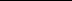 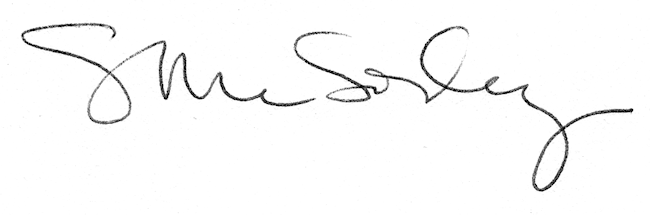 